EXCURSIóN A LAS EDADES DEL HOMBRE Y VISITA TEATRALIZADA AL CASTILLO DE CUELLAR DIA:  16 DE JULIO DEL 2017  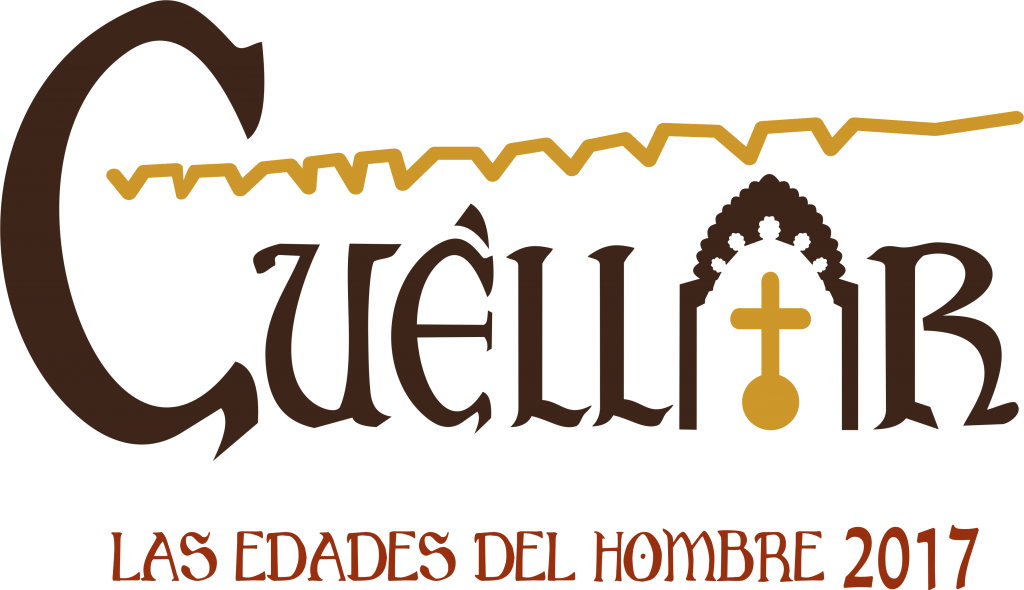 VISITA GUIADA: A LAS 10:00 HORASPRECIO POR PERSONA: 4,50 €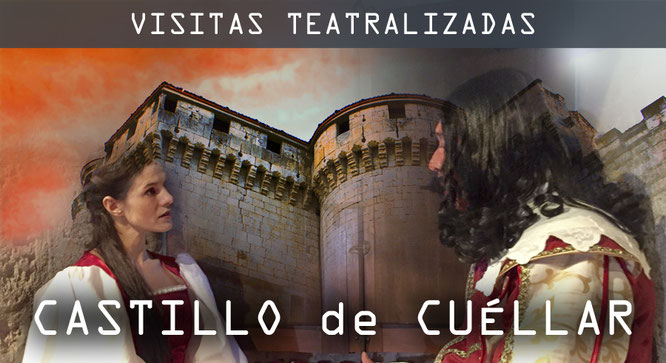 A LAS 12:30 HORASPRECIO ADULTO: 7,00 €					NIÑOS DE 6-12 AÑOS: 3,70 €	MENORES DE 6 AÑOS: GRATISSE PUEDE ASISTIR A UNA O A LAS DOS EXCURSIONES. MINIMO 40 PERSONAS.EL AUTOBUS ES GRATUITO. FINANCIADO POR LA EXCMA. DIPUTACION PROVINCIAL DE SEGOVIA Y EL AYUNTAMIENTO DE VALSECA.SALIDA: 9:00 HORAS DE LA PLAZA TEOFILO MONTEROREGRESO: 14:30 HORAS APROXIMADAMENTELAS INSCRIPCIONES Y PAGO EN LA SECRETARIA DEL AYUNTAMIENTO HASTA DEL DIA 3 DE JULIO DE 2017.PLAZAS LIMITADAS. ¡NO TE LO PIERDAS!